HALOCorporate: 44 Roberts Rd Canaan, NH 03741www.HALOEducationalSystems.comPrivate Practice Policies Regarding TelehealthTELEHEALTH / TELEMEDICINEI understand that telehealth (or telemedicine) is the use of electronic information and communication technologies by a health care provider to deliver services to an individual when they are located at a different site than the provider; and hereby consent to  Staff and affiliates at HALO Educational Systems, LLC to provide psychotherapy services to me via telehealth.I understand that: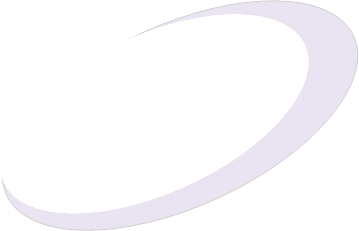 Client Signature	Date	Please Print full name	HALO Therapist Signature	Date	